РОССИЙСКАЯ ФЕДЕРАЦИЯИвановская область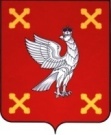 Администрация Шуйского муниципального районаПОСТАНОВЛЕНИЕ от 04.12.2023    № 768-пг. ШуяОбутверждении Программы профилактики рисков причинения вреда (ущерба) охраняемым законом ценностям в области муниципального земельного контроля в границах сельских поселений Шуйского муниципального района на 2024 годВо исполнение статьи 44 Федерального закона от 31.07.2020№ 248-ФЗ «О государственном контроле (надзоре) и муниципальном контроле в Российской Федерации», в соответствии с Постановлением Правительства РФ от 25.06.2021№ 990 «Об утверждении Правил разработки и утверждения контрольными (надзорными) органами программы профилактики рисков причинения вреда (ущерба) охраняемым законом ценностям» Администрация Шуйского муниципального районапостановляет:1. Утвердить программу профилактики рисков причинения вреда (ущерба) охраняемым законом ценностям в области муниципальногоземельного контроля в границах сельских поселенийШуйского муниципального района на 2024 год согласно приложению.         2. Разместить настоящее постановление на официальном сайте Администрации Шуйского муниципального района в сети «Интернет».         3. Контроль за исполнением настоящего постановления возложить на заместителя главы администрации Шуйского муниципального района Морозова А.А.4. Настоящее постановление вступает в силу с 01 января 2024 года.   Глава Шуйского муниципального района		С.А. БабановПриложение к постановлению Администрации Шуйского муниципального района     от 04.12.2023 № 768-пПрограмма профилактикирисков причинения вреда (ущерба) охраняемым законом ценностям в области муниципального земельного контроля в границах сельских поселенийШуйского муниципального района на 2024 годНастоящая Программа профилактики рисков причинения вреда (ущерба) охраняемым законом ценностям на 2024 год при осуществлении муниципального земельного контроля в границах сельских поселений Шуйского муниципального района (далее – программа профилактики) разработана в соответствии с требованиями Федерального закона от 31.07.2020 № 248-ФЗ «О государственном контроле (надзоре) и муниципальном контроле в Российской Федерации» и на основании Постановления Правительства РФ от 25.06.2021 № 990 «Об утверждении Правил разработки и утверждения контрольными (надзорными) органами программы профилактики рисков причинения вреда (ущерба) охраняемым законом ценностям».Программа профилактики разработана в целях стимулирования добросовестного соблюдения обязательных требований юридическими лицами, индивидуальными предпринимателями и гражданами, устранения условий, причин и факторов, способных привести к нарушениям обязательных требований и (или) причинению вреда (ущерба) охраняемым законом ценностям, создания условий для доведения обязательных требований до контролируемых лиц, повышения информированности о способах их соблюдения.Программа профилактики предусматривает комплекс мероприятий по профилактике рисков причинения вреда (ущерба) охраняемым законом ценностям при осуществлении муниципального земельного контроля в границах сельских поселений Шуйского муниципального района.Раздел 1. Анализ текущего состояния осуществления вида контроля, описание текущего развития профилактической деятельности контрольного (надзорного) органа, характеристика проблем, на решение которых направлена программа профилактики	Муниципальный земельный контроль осуществляется Администрацией Шуйского муниципального района.	Предметом муниципального земельного контроля является соблюдение юридическими лицами, индивидуальными предпринимателями, гражданами (далее – контролируемые лица) обязательных требований земельного законодательства в отношении объектов земельных отношений, за нарушение которых законодательством предусмотрена административная ответственность.Объектами земельных отношений являются земли, земельные участки или части земельных участков в границах сельских поселений Шуйского муниципального района.Должностными лицами администрации, уполномоченными осуществлять муниципальный земельный контроль, являются начальник отдела муниципального контроля и ведущий аудитор отдела муниципального контроля (далее также – должностные лица, уполномоченные осуществлять муниципальный земельный контроль).Администрация осуществляет муниципальный земельный контроль за соблюдением:1) обязательных требований о недопущении самовольного занятия земель, земельного участка или части земельного участка, в том числе использования земель, земельного участка или части земельного участка лицом, не имеющим предусмотренных законодательством прав на них;2) обязательных требований об использовании земельных участков по целевому назначению в соответствии с их принадлежностью к той или иной категории земель и (или) разрешенным использованием;3) обязательных требований, связанных с обязательным использованием земель, предназначенных для жилищного или иного строительства, садоводства, огородничества, в указанных целях в течение установленного срока;4) обязательных требований, связанных с обязанностью по приведению земель в состояние, пригодное для использования по целевому назначению;5) исполнения предписаний об устранении нарушений обязательных требований, выданных должностными лицами, уполномоченными осуществлять муниципальный земельный контроль, в пределах их компетенции.Полномочия, указанные в настоящем пункте, осуществляются администрацией в отношении всех категорий земель.	Количество подконтрольных субъектов  - не установлено.По результатам мероприятий, проведенных в текущем периоде, наиболее значимыми проблемами являются:- самовольное занятие земельных участков;- не использование земельных участков по целевому назначению;- использование земельных участков не в соответствии с их целевым назначением, исходя из их принадлежности к той или иной категории разрешенного использования.Раздел 2. Цели и задачи реализации программы профилактикиОсновными целями программы профилактики являются:1) стимулирование добросовестного соблюдения обязательных требований всеми контролируемыми лицами;2) устранение условий, причин и факторов, способных привести к нарушениям обязательных требований и (или) причинению вреда (ущерба) охраняемым законом ценностям;3) создание условий для доведения обязательных требований до контролируемых лиц, повышение информированности о способах их соблюдения.Задачами профилактики нарушений земельного законодательства являются:1) выявление причин, факторов и условий, способствующих нарушению обязательных требований земельного законодательства, определение способов устранения или снижения рисков их возникновения;2) установление зависимости видов, форм и интенсивности профилактических мероприятий от особенностей конкретных подконтрольных субъектов, и проведение профилактических мероприятий с учетом данных факторов;3) формирование единого понимания обязательных требований земельного законодательства у всех участников контрольной деятельности;         4) повышение прозрачности осуществляемой контрольной деятельности;          5) повышение уровня правовой грамотности подконтрольных субъектов, в том числе путем обеспечения доступности информации об обязательных требованиях земельного законодательства и необходимых мерах по их исполнению.Раздел 3. Перечень профилактических мероприятий,сроки (периодичность) их проведения Раздел 4. Показатели результативности и эффективностипрограммы профилактикиОсновным показателем результативности и эффективности реализации мероприятий программы профилактики является минимизация причинения вреда (ущерба) охраняемым законом ценностям.Для оценки результативности и эффективности реализации мероприятий программы профилактики применяются следующие показатели:№ п/пВид профилактического мероприятияСроки (периодичность) проведенияПодразделение и (или) должностные лица, ответственные за реализацию профилакти-ческого мероприятия1.ИнформированиеИнформированиеИнформированиеРазмещение и актуализация на официальном сайте администрации Шуйского муниципального района:1) текстов нормативных правовых актов, регулирующих осуществление муниципального земельного контроля;2) сведения об изменениях, внесенных в нормативные правовые акты, регулирующие осуществление муниципального земельного контроля, о сроках и порядке их вступления в силу;3) перечня нормативных правовых актов с указанием структурных единиц этих актов, содержащих обязательные требования, оценка соблюдения которых является предметом контроля, а также информацию о мерах ответственности, применяемых при нарушении обязательных требований, с текстами в действующей редакции;4) руководства по соблюдению обязательных требований;5) программы профилактики рисков причинения вреда (ущерба);6) исчерпывающего перечня сведений, которые могут запрашиваться контрольным органом у контролируемого лица;7) сведений о способах получения консультаций по вопросам соблюдения обязательных требованийПоддержи-ваются в актуальном состоянии и обновляются в срок не позднее 5 рабочих дней с момента внесения измененийНачальник отдела, ведущий аудитор2.Обобщение правоприменительной практикиОбобщение правоприменительной практикиОбобщение правоприменительной практикиРазмещение на официальном сайте администрации Шуйского муниципального района доклада о муниципальном земельном контролене позднее 15 марта 2025 годаНачальник отдела, ведущий аудитор3.Объявление предостереженийОбъявление предостереженийОбъявление предостереженийВыдача контролируемому лицу предостережения о недопустимости нарушений обязательных требованийпри принятии решения об объявлении контролируемо-му лицу предостереже-ния о недопустимости нарушений обязательных требованийНачальник отдела, ведущий аудитор4.КонсультированиеКонсультированиеКонсультированиеКонсультирование контролируемых лиц осуществляется по телефону, посредством видео-конференц-связи, на личном приеме либо в ходе проведения профилактических мероприятий, контрольных мероприятий и не должно превышать 15 минут. Перечень вопросов:1)организация и осуществление муниципального земельного контроля;2)порядок осуществления контрольных мероприятий, установленных Положением о муниципальном земельном контроле на территории Шуйского муниципального района;3)порядок обжалования действий (бездействия) должностных лиц, уполномоченных осуществлять муниципальный земельный контроль;4)получение информации о нормативных правовых актах (их отдельных положениях), содержащих обязательные требования, оценка соблюдения которых осуществляется администрацией в рамках контрольных мероприятийпо мере необходимостиНачальник отдела, ведущий аудитор 5.Профилактический визитПрофилактический визитПрофилактический визитПроводится в форме профилактической беседы по месту осуществления деятельности контролируемого лица либо путем использования видео-конференц-связи3 визита в квартал в соответствии с план-графиком проведения профилактичес-ких визитовНачальник отдела, ведущий аудитор№ п/пНаименование показателяВеличина1.Полнота информации, размещенной на  официальном сайте контрольного органа в сети «Интернет» в соответствии с частью 3 статьи 46 Федерального закона от 31.07.2020 № 248-ФЗ «О государственном контроле (надзоре) и муниципальном контроле в Российской Федерации»100 %2.Соблюдение сроков реализации мероприятий по профилактике нарушений100 %3.Исполнение подконтрольными субъектами предостережений о недопустимости нарушений обязательных требований, требований, установленных муниципальными правовыми актами70 %4.Доля граждан удовлетворенных консультированием в общем количестве граждан, обратившихся за консультированием100 %5.Доля профилактических мероприятий в объеме контрольных мероприятий80 %